CONTRATO DEARRENDAMIENTO DE UN INMUEBLE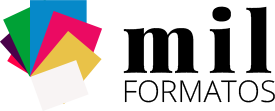 Ciudad de México 4 de mayo de 2017CONTRATO DE ARRENDAMIENTOSe celebran el presente contrato de arrendamiento como arrendador (NOMBRE DEL ARRENDADOR) con número de identificación (Indicar el número de INE, PASAPORTE ETC.)  y como arrendatario (NOMBRE DEL ARRENDATARIO) con número de identificación (Indicar el número de INE, PASAPORTE ETC.); ambas partes aceptando de mutuo acuerdo los términos de las siguientes cláusulas:CLÁUSULAS1.- El arrendador (NOMBRE DEL ARRENDADOR) da en arrendamiento a  (NOMBRE DEL ARRENDATARIO) el inmueble que se encuentra en (DIRECCIÓN DEL INMUEBLE).2.- El presente contrato tendrá una duración de un (ESTIPULAR LA DURACIÓN DEL CONTRATO. NOTA: GENERALMENTE SE CELEBRAN CONTRATATOS DE UN AÑO); el periodo de tiempo es  voluntario para ambas partes y es vigente contando a partir de la fecha en  que se firma el presente contrato.3.- Se conviene expresamente en que el precio del arrendamiento será de (RENTA EXPRESADA EN PESOS) M/N pagaderos mensualmente por adelantado; el aumento de la renta será conforme el aumento del salario mínimo de la República Mexicana.4.- En el caso de aumento al salario mínimo, el incremento del monto de la renta se cobra el mes siguiente de que el aumento del salario mínimo sea oficial (revisar en el diario oficial de la federación).5.- Con el presente contrato, el arrendador queda formalmente comprometido a pagar íntegramente el monto de la renta en los primero 3 días del mes en efectivo en el domicilio rentado o en el lugar indicado por el arrendatario.6.- En el caso de no llegar a un acuerdo y no renovar el contrato de arrendamiento; el arrendatario se compromete a desocupar la casa habitación objeto del presente contrato, el día siguiente de que se termine el contrato.7.- En caso de que por causas ajenas, el arrendatario no pueda desocupar el inmueble en el plazo pactado y encontrándose al corriente en sus pagos, se le dará una prórroga pagando una contraprestación  mensual del (PORCENTAJE EN NÚMERO) % (PORCENTAJE EN LETRA) del salario mínimo vigente en la República Mexicana a la fecha para desocupar, a menos que firme un nuevo contrato que renueve sus derechos.8.- El arrendatario tiene absolutamente prohibido subarrendar, traspasar, o ceder sus derechos de inquilino, o realizar cualquier otro uso de la propiedad, quedando rescindido automáticamente el presente contrato; en caso de contravenir cualquiera de sus cláusulas, sin el consentimiento expreso y por escrito del arrendador.9.- El arrendatario no podrá usar el inmueble  arrendado, más que para el fin que se establezca en el contrato; en caso de hacerlo éste quedará automáticamente rescindido.10.- El arrendatario hace expreso reconocimiento de que la casa habitación objeto del presente contrato, la recibe a su entera satisfacción; inmueble que cuenta con los servicios correspondientes.11.- El arrendatario se compromete a realizar las reparaciones que por el uso diario se deban realizar en el inmueble objeto de  este contrato.12.- El arrendatario, deberá tener una persona de confianza que fungirá la función de fiador y que se comprometerá a solidarizarse en las obligaciones del presente contrato.13.- Los derechos por la inscripción del contrato de arrendamiento ante la notaría pública y el registro público de la propiedad, se hará a cargo y cuenta del arrendatario.14.- Las partes convienen que pueden dar por terminado el presente contrato, con treinta días de anticipación, a la fecha en que se desocupa el inmueble.INVENTARIOEl inmueble se encuentra en perfectas condiciones de uso, así como las siguientes instalaciones: VIDRIOS, PUERTAS, CHAPAS, INSTALACIONES SANITARIAS, INSTALACIONES DE LUZ, AIRE ACONDICIONADO y DERECHO A DOS CAJONES DE ESACIONAMIENTO. ___________________________		_____________________________     NOMBRE DEL ARRENDADOR                           NOMBRE DEL ARRENDATARIO 
        
___________________________		____________________________FIRMA DEL ARRENDADOR                                     FIRMA DEL FIADOR __________________________NOMBRE DEL FIADOR __________________________FIRMA DEL FIADOR